"Грозные пушки Мотовилихи"Георгиевская лента каждому в подарокПатриотическая экскурсия по городу + экспозиция музея Пермской артиллерии на улице В ходе экскурсии вы узнаете, какие пушки и артиллерийские системы сыграли решающую роль в разгроме немецких фашистов, кто трудился над их созданием, посетите музей под открытым небом, где представлены орудия Великой отечественной войны, посетите памятник, посвященный рабочим Мотовилихи, почтите память павших героев ВОВ. Завод и его многотысячный трудовой коллектив сделал все возможное, чтобы Победа становилась ближе с каждым днем!Продолжительность: 2 часаЗанятие "Детство опалённое войной"(Приедем к вам в класс)Рассказ экскурсовода с презентацией на проекторе,Как жили дети в годы ВОВ, как учились, как трудились в тылу, какие подвиги совершали ради Победы! Стоимость с 08 по 21 апреля:1500 рублей с классаСтоимость с 22 апреля по 09 мая:           2000 рублей с класса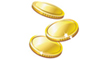 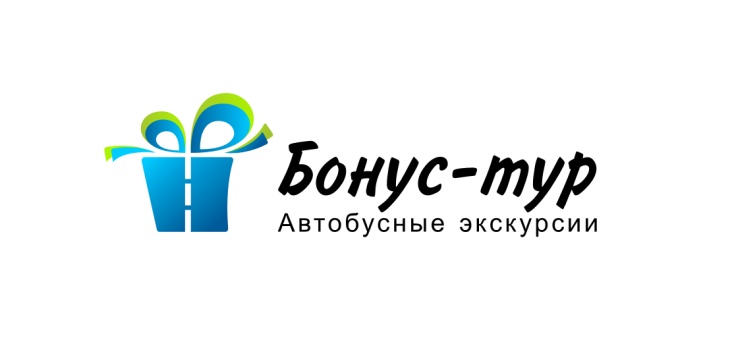 Документы для перевозки детей готовим сами!ДЛЯ РУКОВОДИТЕЛЕЙ ГРУПП –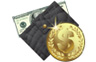 БЕСПЛАТНАЯ ПОЕЗДКА + БОНУС!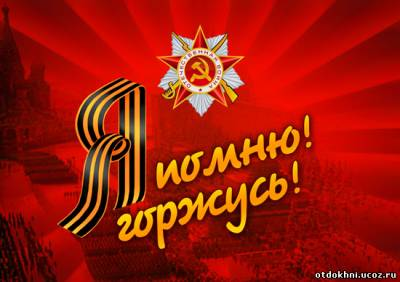 Наш сайт: БОНУС-ТУР.рф               259 93 89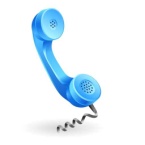 8 965 579 03 898 963 018 22 96НАШЕ ПРЕИМУЩЕСТВО - УНИКАЛЬНАЯ ПРОГРАММА В РАМКАХ КАЖДОЙИЗ ЭКСКУРСИЙ! Показ музейной экспозиции: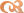 Военная каска, шлем танкиста, муляжи гранат, муляж автомата ППШ, вещмешок, портсигар и др.  Авторская коллекция юбилейных медалей  Коллекция старинных  значков "Города-герои"  Фронтовой альбом и фронтовые песни  Розыгрыш гильз-медальонов  Призы победителям викторины  Просмотр демонстрационных материалов, увлекательный рассказ о героях и великих подвигах (фронтовой альбом, военная техника, дети-герои, боевые награды времен ВОВ)По вашему пожеланию и предварительной договоренности: Конкурс чтецов с награждением детей грамотами и призами  Конкурс на лучшее исполнение фронтовых песен  Возложение цветов  (цветы приносят ребята) Салют гелиевых шаров (шары приносят ребята) Каждому участнику проекта 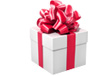 "День Победы"вручается «Георгиевская ленточка» в подарок!Патриотическая экскурсия по городу"Вечная память героям!"Экскурсоводы в форме времен ВОВ!!! Георгиевская лента каждому в подарок 
Показ музейной экспозиции в автобусе:Военная каска, шлем танкиста, муляжи гранат, муляж автомата ППШ, вещмешок, портсигар и др.Розыгрыш гильз-медальоновДемонстрация авторской коллекции юбилейных и настольных медалей тематики ВОВМузейная коллекция значков "Города-герои"Фронтовой альбом и фронтовые песниВикторина с  призамиРозыгрыш патриотических  открытокВ ходе экскурсии школьники посетят памятники и мемориалы, посвященные героям ВОВ и возложат цветы. Ребята узнают, как сражались наши земляки на фронтах великой отечественной войны; как работали, и какую продукцию выпускали пермские предприятия; как помогали фронту жители нашего города; и как наша пермская земля приютила тысячи эвакуированных сограждан.Продолжительность: 2 часа    В стоимость входит:    1. Транспортное обслуживание    2. Познавательная программа в автобусе"Был такой город – Молотов..."Экскурсоводы в форме времен ВОВ!!! Приедем к вам в класс с музейной экспозицией!Георгиевская лента каждому в подарокВыездное патриотическое занятие о том, как сражались наши земляки на фронтах Великой Отечественной войны, как жители нашего  тылового города помогали приближать Победу, какую продукцию выпускали  наши предприятия для фронта, кто трудился у станков, как лечили раненных солдат и приютили тысячи эвакуированных граждан.На познавательном занятии школьники вспомнят памятники и мемориалы нашего города, посвященные героям ВОВ.ДОСТАВКА МУЗЕЙНОЙ ЭКСПОЗИЦИИ:Военная каска, шлем танкиста, муляжи гранат, муляж автомата ППШ, вещмешок, портсигар и др.Розыгрыш гильз-медальоновДемонстрация авторской коллекции юбилейных и настольных медалей тематики ВОВМузейная коллекция значков "Города-герои"Фронтовой альбом и фронтовые песниА также проведем:Викторину  с розыгрышем призовРозыгрыш гильз-медальоновРозыгрыш патриотических  открытокПродолжительность: 1 академический час